ИСТОРИЯ КАЗАХСТАНАИнструкция: Вам предлагается ознакомиться с двумя контекстами и выполнить к ним тестовые задания с выбором одного правильного ответа. 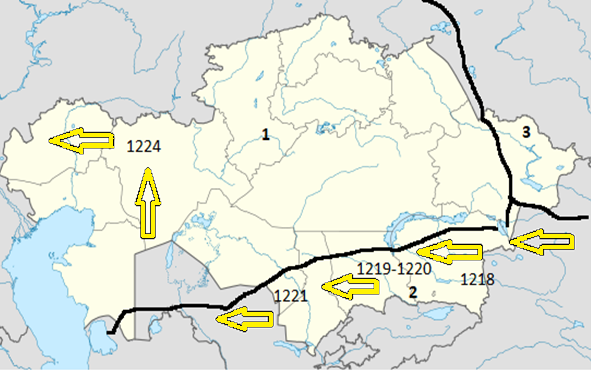 1. Империя, которая возникла в результате исторического процесса, изображенного на карте:A) Ойратская B) Амир Тимура C) МонгольскаяD) КипчакскаяE) Джунгарская2. Определите, в каком веке протекал исторический процесс, изображенный на карте:A) в XVI в.B) в XIV в.C) в XIII в.D) в XI в.E) в XVII  в.3. Определите административно-территориальную единицу на карте, пронумерованную порядковым номером 1A) улус ЧагатаяB) улус УгедэяC) улус Тулуя D) улус ДжучиE) улус Хулагу4. Определите административно-территориальную единицу на карте, пронумерованную порядковым номером  2A) улус ЧагатаяB) улус УгедэяC) улус ДжучиD) улус ТулуяE) улус Хулагу5. Используя карту, определите какие территории подверглись нападению в направлении с востока на запад:A) Восточный Дешти-Кыпчак, Западный Дешти-Кыпчак, МавераннахрB) Восточный Туркестан, Присырдарьинский регион, МангыстауC) Кашгар, Приаралье, Центральный КазахстанD) Семиречье, Южный Казахстан, Средняя АзияE) Турфан, Западный Казахстан, Китай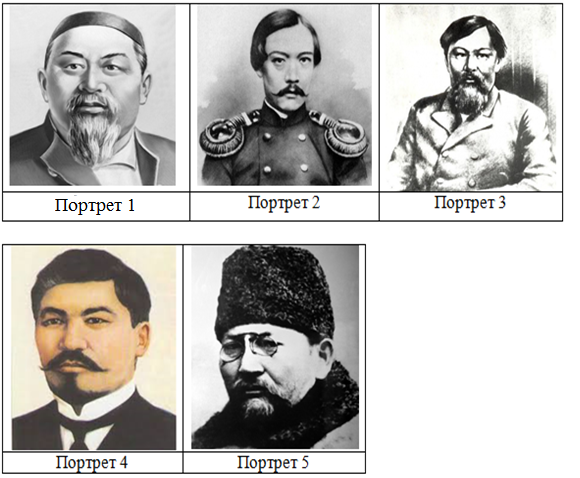 6. Определите имя исторической личности, изображенной на портрете 1:A) Ш.КудайбердиевB) М.ДулатовC) А.КунанбаевD) К.ХалидE) Ы.Алтынсарин7. Определите имя исторической личности, изображенной на портрете 2:A) М.ЧорасB) Ш.УалихановC) М.КопеевD) А.БайтурсыновE) К.Сагырбаев8. Определите название труда исторической личности, изображенной на портрете 1:A) «Бес тарих»B) «Енлик-Кебек»C) «Ескендир»D) «Ислам»E) «Маса»9. Определите название труда исторической личности, изображенной на портрете 2:A) «Слова назидания»B) «О судебной реформе»C) «Тернистый путь»D) «Несчастная Жамал»E) «Проснись, казах!»»10. Определите кому из исторических личностей на портретах принадлежитнижеследующие высказование:«Слово Пятнадцатое: чем ты живешь?Между умными и глупыми людьми, по-моему, есть существенная разница.Родившись на свет, человек не может жить, не увлекаясь интересными вещами. Дни увлечений и поисков остаются в памяти самыми светлыми днями его жизни.Разумный человек интересуется достойными серьезными делами, упорно добивается своей цели, и даже воспоминания о перенесенных невзгодах на пути к ней ласкают слух и радуют сердце его слушателей. В ней не найдешь и тени сожаления о прожитых годах.Легкомысленный человек тратит время на ничего не стоящие, пустые, бессмысленные затеи. Хватившись, обнаруживает, что лучшие годы пролетели напрасно и позднее раскаяние не приносит ему утешения. В молодые годы он ведет себя так, будто молодость бесконечна, не сомневается, что впереди его ждут еще более заманчивые утехи и радости. Но очень скоро, утратив былую силу и гибкость, он оказывается не годным ни на что».A) Личности на портрете 1B) Личности на портрете 2C) Личности на портрете 3D) Личности на портрете 4E) Личности на портрете 5Инструкция: Вам предлагаются тестовые задания с выбором одного или нескольких правильных ответов.11. В Западно-тюркском каганате выполняли судебные функции представителивласти с титулами A) шадB) елтеберC) буюрукиD) баскакиE) даругиF) тарханыG) бекиH) селиф12. Генерал-губернаторство (-а) Казахстана, образованные по реформе      1867-1868г.A) КиргизскоеB) БукеевскоеC) ТуркестанскоеD) Киргиз-КайсацкоеE) ОмскоеF) Западно-СибирскоеG) АстраханскоеH) Оренбургское13. Территория (-ии), входившая (-ие) в улус Чагатая:A) Западный КазахстанB) Восточная ЕвропаC) Верхнее течение ИртышаD) Центральный КазахстанE) Западная МонголияF) Северный КитайG) Юго-Восточный КазахстанH) Средняя Азия14. Деятель(-и) казахской интеллигенции в начале XX в.:A) М.ДулатовB) Г.МусреповC) А.НурпеисовD) С.МукановE) Ю.ГертF) А.БайтурсыновG) И.ЕсенберлинH) М.Ауэзов15. Установите хронологическую последовательность событий: 1. Избрание Тауке ханом2. Произошла битва Орбулак3. Закончилось правление династии Шайбанидов в Средней Азии4. Образовалось Джунгарское ханствоА) 4,3,2,1	В) 3,2,1,4	С) 1,3,4,2	D) 4,1,3,2	Е) 3,4,2,1F) 2,1,4,3G) 1,2,3,4H) 2,3,1,4